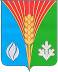 Совет депутатовМуниципального образования Лабазинский сельсоветКурманаевского района Оренбургской области(четвертого созыва)РЕШЕНИЕ17.03.2023                                                                                                      № 110Об отчёте главы муниципальногообразования Лабазинский сельсовето работе за 2022 годЗаслушав отчёт главы муниципального образования Лабазинский сельсовет Гражданкина В.А., руководствуясь частью 5 статьи 36 Федерального закона от 06.10.2003 № 131-ФЗ «Об общих принципах организации местного самоуправления в Российской Федерации», Регламентом работы Совета депутатов, Уставом муниципального образования Лабазинский сельсовет, Совет депутатов решил:1. Утвердить отчёт главы муниципального образования Лабазинский сельсовет Гражданкина В.А. за 2022 год.2. Признать удовлетворительной работу главы муниципального образования Лабазинский сельсовет в 2022 году.3. Решение вступает в силу со дня подписания.Председатель Совета депутатов                                             Г.В. КриволаповГлава муниципального образования                                   В.А. ГражданкинРазослано: в дело, прокурору района, администрации района, главе МО Лабазинский сельсоветДоклад главыМО Лабазинский сельсовет В.А. Гражданкина о работе за 2022 годВ состав сельского поселения Лабазинский сельсовет входит 5 населённых пунктов. На территории поселения постоянно проживает 2470 человек, из них 1471 человек трудоспособного возраста, 529 человек старше трудоспособного возраста, 470 человек моложе трудоспособного возраста.В 2022 году на территории сельского поселения продолжали функционировать все учреждения и предприятия. Ни одно из предприятий не прекратило свою деятельность, не было ликвидировано. Всего – 28 хозяйствующих субъекта. Из них – 3 – общества с ограниченной ответственностью, 8 – крестьянско-фермерских хозяйств и 13 индивидуальных предпринимателей.Исполнение бюджета Администрации муниципального образования Лабазинский сельсоветАдминистрация Лабазинского сельсовета действует на основании Устава, утвержденного Решением Совета депутатов № 96 от 25.09.2018г. В соответствии с уставом, Администрация осуществляет полномочия в сфере жилищно-коммунального хозяйства, национальной безопасности, общегосударственные вопросы, национальной обороны, культуры, социальной политики. Администрация является ГРБС, главным администратором доходов бюджета и источников финансирования дефицита бюджета.Решением совета депутатов муниципального образования Лабазинский  сельсовет Курманаевского района Оренбургской области от 23.12.2021 г № 62 "О бюджете муниципального образования Лабазинский сельсовет на 2022 год и на плановый период 2023 и 2024 годов", в редакции Решений Совета депутатов № 68 от 18.02.2022, № 69 от 21.03.2022, № 80 от 20.06.2022, № 89 от 05.09.2022, № 91 от 08.11.2022, № 96 от 12.12.2022, утверждены основные характеристики бюджета МО Лабазинский сельсовет: доходы – 15722990,00 руб.; расходы –16188390,00 руб.Расходование указанных бюджетных средств осуществляется в рамках реализации муниципальной программы: "Устойчивое развитие территории МО Лабазинский  сельсовет на 2019 – 2024 г." и непрограммных расходов органов местного самоуправления. Доходная часть бюджета муниципального образования формируется  за счет поступления налоговых и неналоговых платежей, а также за счет безвозмездных перечислений от других бюджетов.По результатам исполнения бюджета поселения по доходам на 01.01.2023 года исполнено 15202680,11 руб или 97 % утвержденных бюджетных назначений. В структуре доходов налоговые и неналоговые доходы составили – 64 % (9742680,11 рублей). На долю безвозмездных поступлений (5460000,00 рублей) приходится 36 % доходов бюджета.НАЛОГОВЫЕ И НЕНАЛОГОВЫЕ ДОХОДЫ:Налога на доходы физических лиц в бюджет поселения поступило 5185343,14руб. (или 87 % утвержденных бюджетных назначений)Акцизы по подакцизным товарам (продукции), производимым на территории Российской Федерации исполнено на 01.01.2023 года 1468443,71руб. (или 115,4 % утвержденных бюджетных назначений)НАЛОГИ НА ИМУЩЕСТВО – 1272716,34 РУБ. (или 104,3 % утвержденных бюджетных назначений) в т.ч. Налог на имущество физических лиц 214403,28руб. (или 116 % утвержденных бюджетных назначений);Земельный налог – 1058313,06руб. (или 102,4 % утвержденных бюджетных назначений)НАЛОГИ НА СОВОКУПНЫЙ ДОХОД – 1688626,52 (или 100,6 % утвержденных бюджетных назначений)Государственная пошлина поступила – 6880,00 руб. (или 98,3 % утвержденных бюджетных назначений)Доходы от сдачи в аренду имущества – 118670,4 руб. (или 99,4 % утвержденных бюджетных назначений)Административные штрафы, установленные законами субъектов Российской Федерации об административных правонарушениях, за нарушение муниципальных правовых актов – 2000,00 руб.БЕЗВОЗМЕЗДНЫЕ ПОСТУПЛЕНИЯ ОТ ДРУГИХ БЮДЖЕТОВ БЮДЖЕТНОЙ СИСТЕМЫ РОССИЙСКОЙ ФЕДЕРАЦИИ – 5460000,00 РУБ. В Т.Ч.:Дотации на выравнивание бюджетной обеспеченности – 5137000,00 руб.; (или 100 % утвержденных бюджетных назначений)Субвенции бюджетам сельских поселений на осуществление первичного воинского учета на территориях, где отсутствуют военные комиссариаты – 278000,00 руб. (или 100 % утвержденных бюджетных назначений)Прочие безвозмездные поступления в бюджеты сельских поселений – 45000,00 руб. (или 100 % утвержденных бюджетных назначений)Расходы бюджета МО Лабазинский сельсовет Курманаевского района на 01.01.2023 года исполнены в сумме 15917402,67 рублей. (98,3 % исполнения)Основную долю в расходах бюджета поселения занимают расходы по разделам: 0100 «Общегосударственные вопросы» - 6835353,74 рублей (или 97,1 % утвержденных бюджетных назначений), 0800 «Культура, кинематография» - 4136000,00 рублей (или 100 % утвержденных бюджетных назначений) и 0400 «НАЦИОНАЛЬНАЯ ЭКОНОМИКА» - 1481332,26 руб.: (или 97,3 % утвержденных бюджетных назначений)ПО ДРУГИМ РАЗДЕЛАМ РАСХОДЫ СОСТАВИЛИ:0500 «Жилищно-коммунальное хозяйство» - 1682814,74 рублей (или 98,4 % утвержденных бюджетных назначений). Расходы произведены по подразделам 0502 «Коммунальное хозяйство» - 338156,56 руб. (Содержание и ремонт водопроводных сетей) и 0503 «Благоустройство» - 1344658,18 руб.0200 «НАЦИОНАЛЬНАЯ ОБОРОНА» - 278000,00 руб. Отражены расходы по первичному воинскому учету на территориях, где отсутствуют военные комиссариаты.0300 «НАЦИОНАЛЬНАЯ БЕЗОПАСНОСТЬ И ПРАВООХРАНИТЕЛЬНАЯ ДЕЯТЕЛЬНОСТЬ» - 1083458,61 руб. По подразделу 0310 «Защита населения и территории от чрезвычайных ситуаций природного и техногенного характера, пожарная безопасность» отражены расходы на содержание личного состава добровольной пожарной командыПо разделу 1000 «Социальная политика» произведено расходов 251659,98 РУБ. (или 100 % утвержденных бюджетных назначений). Данный раздел включает в себя подраздел 1001 «Пенсионное обеспечение», по которому отражены расходы за счёт средств местного бюджета на выплату пенсии за выслугу лет муниципальным служащим. Результат исполнения бюджета: дефицит – 763724,96 руб.На 1 января 2023 года остаток денежных средств бюджета составил 1115911,82 руб., в том числе средства федерального бюджета 0,00 руб.; Просроченная кредиторская задолженность отсутствует.Стоимость основных средств на конец отчетного периода составила 8294535,72 в том числе:Балансовая стоимость основных средств увеличилась за 2022 год на 401322,00 руб. В 2022 году на средства местного бюджета приобретены: металлические двустворчатые ворота на сумму 52000 руб., бочка металлическая для полива – 54000,00 руб., мотопомпа бензиновая для среднезагрязненной воды – 42500,00 руб., таймер электронный для дорожного освещения – 5588,00 руб., насосы водяные для центрального водоснабжения в с. Лабазы, с. Суриково, с. Скворцовка – 4 насоса на сумму 193662,00 руб. В с. Скворцовка на покупку насоса для центрального водоснабжения поселения средства пожертвовали местные фермеры (45000 руб) – 1 насос на сумму 59160,00 руб. Получено безвозмездно за счет передачи с баланса Муниципального учреждения Администрация муниципального образования Курманаевский район Оренбургской области имущество: Ранец противопожарный «РП-18 Ермак» -1 шт. и Рукав пожарный напорный «Классик» - 1 шт. на сумму 5807,61 рублей.На основании постановления Муниципального учреждения Администрация муниципального образования Курманаевский район от 18.04.2022 № 245-п предоставлен в бессрочное пользование земельный участок стоимостью 87922,91 руб. (кладбище кадастровый номер 56:16:1204001:2078)ЖКХ. Благоустройство. Ремонтные работыВ рамках решения вопросов местного значения в сфере ЖКХ, благоустройства и озеленения территории выполнены мероприятия на общую сумму 1682814,74 руб. В том числе:Ремонт водопровода – 134720,00 руб.;экспертиза проекта зон санитарной охраны водоснабжения – 10934,40руб.;лабораторные исследования воды  - 3343,31руб.;электромонтажные услуги (подвели электролинию и установили уличные светильники по ул. Набережная – 4 шт., Западная – 3 шт., Ленина – 8 шт.и на въезде в село Лабазы – 8 шт.) - 13154,85 руб.замена насоса - 18700,00 руб.для озеленения территории приобретена рассада цветов и саженцев ели на сумму 20 970,00 руб., заключены договоры ГПХ с физ.лицами на благоустройство территории – 220168,98 руб.на финансирование мероприятий по организации и содержанию мест захоронения -87698 руб.; (покос сорной растительности на кладбище)барьерная дератизация от грызунов вокруг с. Лабазы – 37440,00руб.Финансирование прочих мероприятий по благоустройству поселения, в том числе покос сорной растительности, ремонт памятника Воинам-землякам геройски погибшим в годы ВОВ 1941-1945гг., сбор и вывоз мусора, сдвигание мусора в местах несанкционированного размещения ТБО и т.д. – 961821,20 руб.Одна из острых проблем – содержание дорог. Протяженность их только в селе Лабазы составляет 45,4 км, из которых с твердым покрытием – 11 км. В 2022 году на содержание дорог затрачено -  1481332,26 руб., в том числе освещение дорог - 521379,95 руб., приобретение ламп и прочих электротоваров – 184998  руб., прочие расходы (очистка дорог от снега, грейдирование, покос травы вдоль дорог общего пользования местного значения  и т.д) – 717366,31 руб. Отсыпано дорожное полотно по ул. Центральная в селе Озерки около 150 метров, частично отсыпано в селе Лабазы по ул. Горького, Западная, Заречная, подъездные пути к торговым точкам в центре села около 400 метров.Устранено 8 порывов водопровода в селах, заменили 4 глубинных насоса, 1 с заменой автоматики.Администрацией продолжается наведение порядка в местах захоронения, которых на территории поселения семь. Проводился ремонт ограждений. Очищены территории кладбищ от мусора и сухих деревьев. В селе Озерки провели работы по вырубке дикорастущих деревьев и кустарников на всей территории кладбища и прилегающей к нему территории. Большое внимание администрацией сельсовета уделялось наведению порядка и благоустройства муниципального образования. Неоднократно проводился покос сорной растительности во всех селах поселения. В целях пожарной безопасности (в мае и августе) опахивались населенные пункты. В зимний период проводилась чистка дорог и подъездных путей к территориям (школа, детский сад, дом творчества, кладбища в селах) с привлечением спецтехники.В течение года 6 раз проводился отлов собак.В селе Лабазы продолжается строительство храма, администрация оказывает посильную помощь.Ежегодно проводится высадка цветов у памятника погибшим в годы ВОВ и памятника Ленину, в центральном парке весной 2022 года на спонсорские средства приобретены и высажены ели около 200 шт., на территории кладбища № 1 в селе Лабазы так же высажено около 40 елей.На территории поселения администрация за счет местного бюджета содержит пожарную дружину из двух человек и машину, оборудованную для пожаротушений. Водители пожарной машины застрахованы. В течение 2022 дружина совершила 14 выездов на пожары.Земельно-имущественные отношенияПо состоянию на 31.12.2022 г. в реестр муниципального имущества включено 100 объектов (сооружения, водопровод, здания, земельные участки).В муниципальную собственность оформлено:- с. Лабазы - дороги (сооружение дорожного транспорта), получены свидетельства в количестве 21 шт.,- с. Озерки - дороги (сооружение дорожного транспорта), получены свидетельства в количестве 4 шт.,- с. Савельевка - дороги (сооружение дорожного транспорта), получены свидетельства в количестве 2 шт.,- с. Скворцовка - дороги (сооружение дорожного транспорта), получены свидетельства в количестве 3 шт.,- с. Суриково - дороги (сооружение дорожного транспорта), получены свидетельства в количестве 5 шт.Оформлены в собственность земельные участки, получены свидетельства в количестве 5 шт.Подготовлено 4 градостроительных плана земельных участков.Культура, физкультура и спорт, молодежная политикаНа территории поселения функционирует одно учреждение культуры. В Доме культуры совместно с сельской библиотекой в течение 2022 года проведено 102 мероприятия (массовые, конкурсно-игровые, информационно-просветительские, онлайн-мероприятия). При Лабазинском ДТ действуют два коллектива «Русская песня» и «Исток»Проводились плановые мероприятия, которые стали уже традиционными и в которых с удовольствием принимают участие жители поселения новогодний бал-маскарад, рождественские елки, праздничные концерты, тематические мероприятия). В связи с новой короновирусной инфекцией большая часть массовых мероприятий проводились в онлайн режиме. В феврале  проводилась акция в поддержку вооруженных сил РФ участвующих в военных действиях на территории Украины «Вместе мы сила». Проводились мероприятия, посвященные 77-ой годовщины победы в ВОВ, в акции «Бессмертный полк» принимали активное участие школьники и жители поселения. Не остались без внимания и дети, им проводилась детская рождественская елка, акция «Помоги ребенку», детские дискотеки, конкурс творческих работ «Детства яркая планета» и другие мероприятия были проведены дистанционно.Работа по реализации молодёжной политики осуществляется администрацией совместно с Советом молодежи. В течение года Совет молодёжи участвовал в проведении различных мероприятий и акций.Благодаря поддержки администрации функционирует летняя спортивная площадка.Спортивный зал осуществляет тренировочные процессы, что привлекло более широкие слои населения к регулярным занятиям физкультурой и спортом.Нормотворческая деятельность. Организационная деятельность. Организационная работа. Взаимодействие между органами местного самоуправления, общественными организациямиВ 2022 году конструктивно и слаженно работали ветви муниципальной власти - исполнительная и представительная.В 2022 году Главой сельского поселения было издано 90 постановлений и 67 распоряжений.Еженедельно проводились совещания, по разным направлениям деятельности. Велась работа постоянно действующих комиссий, созданных при администрации. В частности, в течение 2022 года работала комиссия по жилищным вопросам. В сферу её деятельности входит рассмотрение вопросов, связанных с принятием граждан на учёт в качестве нуждающихся в получении муниципальной жилой площади. В течение года состоялось 3 заседания комиссии, на которых рассмотрено 3 вопроса, из них: 3 многодетных семьи. На сегодняшний день всего на учёте нуждающихся в улучшении жилищных условий состоит 83 семьи.В течение года состоялось 10 заседаний Совета депутатов, на которых были рассмотрены и приняты 38 муниципальных правовых акта, из них 23 являлись нормативными и были представлены в Администрацию Курманаевского района для включения в регистр муниципальных нормативных правовых актов Оренбургской области. Все документы, подлежащие обнародованию, были опубликованы в газете сельского поселения «Лабазинский вестник», которая регулярно (ежемесячно) выпускалась в течение года.По состоянию на 31.12.2022 на территории поселения активно работают общественные организации: Совет женщин, Совет молодежи, Совет ветеранов, Комиссия по делам несовершеннолетних.В течение 2022 года продолжалась работа по поддержке детей, оставшихся без попечения родителей. Готовится пакет документов для оформления материальной помощи в районную администрацию.Документооборот. Работа с обращениями граждан.В течение 2022 года специалистами администрации выдано 1294 справки о семейном и имущественном положении, о проживании, 47 выписок из похозяйственных и домовых книг.В администрацию поступило: входящей корреспонденции – 61 документ.Направлено исходящей корреспонденции в адрес юридических лиц - 510 документа.Количество обращений граждан, поступивших за год в администрацию составило 7 обращений.Из поступивших обращений больше всего обращений по вопросам сферы ЖКХ и дорожной деятельности. Для изучения ситуаций, излагаемых в обращениях специалистами и комиссиями были организованы выезды на место.Исполнение государственных полномочий по первичному воинскому учётуВ соответствии с Федеральным Законом «О воинской обязанности и военной службе» Администрация сельского поселения исполняет государственные полномочия по осуществлению первичного воинского учёта.По состоянию на 31.12.2022 в администрации муниципального образования Лабазинский сельсовет на первичном учёте состоит всего 501 человек.Из них:58 граждан, подлежащих призыву на военную службу;1 офицер запаса;442 прапорщиков, мичманов, сержантов, старшин, солдат и матросов запаса.По итогам компании весеннего и осеннего призыва 2022 года на военную службу в ряды Вооруженных Сил РФ было призвано 6 граждан.Профилактика правонарушенийВ целях профилактики табакокурения, алкоголизма и наркомании несовершеннолетних, главой сельсовета совместно с участковыми уполномоченными, Советом молодежи, учителями проводятся рейды в ночное время в праздники и в выходные дни. Неоднократно проводились беседы с предпринимателями поселения, осуществляющими продажу пива и напитков, изготавливаемых на его основе, чтобы данные категории напитков не продавались несовершеннолетним гражданам. Ведется профилактика тяжких преступлений в сфере семейно-бытовых отношений, проводятся беседы с лицами, чьи семьи находятся в социально-опасном положении.В поселении активно работает административная комиссия. Так, в 2022 году состоялось 5 заседаний, на которых рассмотрено 5 протоколов об административном правонарушении, из которых: 1 - прекращено на основании ст. 24.5 КоАП РФ;  в 3 случаях назначено наказание в виде предупреждений; в 1 случае - назначено наказание в виде штрафа. Общая сумма штрафов составила 3 000 рублей.